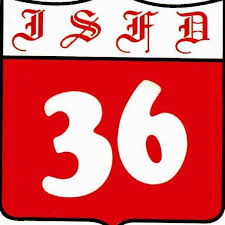 ISFD N° 36LINEAMIENTOS INSTITUCIONALES PARA EL TALLER INICIAL «PROFESORADO DE EDUCACIÓN SECUNDARIA EN QUÍMICA» INGRESANTES 2024 (estudiantes de 1er año)LUNES 18/03MARTES 19/03MIERCOLES 20/03JUEVES 21/03VIERNES 22/03Profesora Marcela Lisowyj  Profesora Tatiana Corvalán“Prácticas de lectura y escritura en el nivel superior: ¿de qué se trata?”A través de este taller apuntaremos a transparentar las dinámicas académicas del nivel superior y las lógicas propias de abordaje, producción y comunicación de conocimiento académico. En este sentido, concebimos a esta instancia como una introducción a las prácticas de lectura y escritura del nivel (sus características y funciones) y su relación con modos de pensar y conocer.Profesora Soledad RodriguezConceptualizaciones de la  Cultura Digital y su implicancia en el aula. Utilización de la plataforma institucional. (Comienzo 18:30 hs. Horario cedido por la Prof. Gilardi)Profesor Andrés Sartarelli Matemática elemental para la primer Fisica: Resolución de ecuaciones mediante los axiomas de cancelación,  sistemas de ecuaciones lineales de primer y segundo grado en no mas de 2 variables. Elementos de trigonometría en espacios euclídeosProfesor González EstebanProfesora CatalinaLopez LoveraESI en la formación docente inicial:¿Cómo erradicar los sesgos de género en el acceso a la educación y la formación científica?Profesora Rocío Urtazun Clases de textos que se pueden encontrar en los libros de ciencias.El objetivo de este taller es desarrollar habilidades de interpretación de textos presentes en libros de química, permitiendo a los participantes comprender, analizar y contextualizar la información científica específica de su área de estudio.